INDICAÇÃO Nº 1884/2021“Indica ao Poder Executivo Municipal que proceda a revitalização do parque infantil localizado entre a Rua Cláudio Manoel da Costa com Rua Dom Pedro I, no parque Olaria”. Excelentíssimo Senhor Prefeito Municipal, Nos termos do Art. 108 do Regimento Interno desta Casa de Leis, dirijo-me a Vossa Excelência para sugerir que, por intermédio do Setor competente, que proceda a revitalização do parque infantil localizado entre a Rua Cláudio Manoel da Costa com Rua Dom Pedro I, no parque Olaria, neste município. Justificativa:Conforme visita realizada “in loco”, este vereador pôde constatar que o referido parquinho necessita dessa providencia, pois, segundo os frequentadores, o mesmo necessita de novos brinquedos, colocação de areia e demais melhorias para dar maior segurança e divertimentos as crianças do bairro. Plenário “Dr. Tancredo Neves”, em 24 de maio de 2021.Nilson Araújo Radialista-vereador-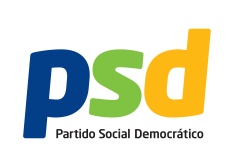 